Вяршыцкая, Т. Р. Боль і гнеў. Халакост і Супраціўленне ў Навагрудку / Т. Р. Вяршыцкая. — Мінск : Беларуская Энцыклапедыя імя Петруся Броўкі, 2019. — 144 с. : іл. — (Беларусь. Трагедыя і праўда памяці).													___Кніга прысвечана падзеям Вялікай Айчыннай вайны на тэрыторыі Навагрудскага і некаторых суседніх раёнаў Гродзенскай і Мінскай абласцей. У цэнтры ўвагі – трагедыя татальнага знішчэння нямецка-фашысцкімі захопнікамі яўрэйскага насельніцтва Навагрудчыны, яго гераічнае супраціўленне нацысцкім катам, якое дазволіла выжыць шматлікім вязням гета. Вялікую цікавасць для чытачоў уяўляюць гісторыя легендарных уцёкаў праз таемна пракапаны тунэль вязняў Навагрудскага гета, аповед пра стварэнне і дзейнасць яўрэйскага партызанскага атрада Т. Бельскага, пра пасляваенныя лёсы ўдзельнікаў Супраціўлення. 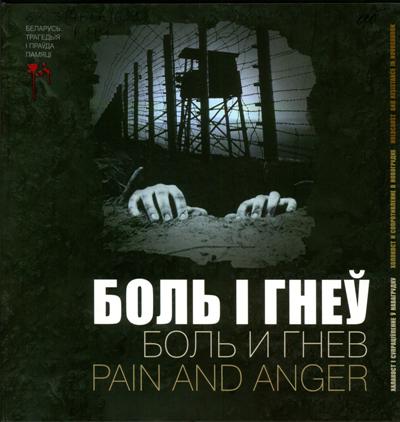 